Regionální segmentace - sídlo držitele vozidla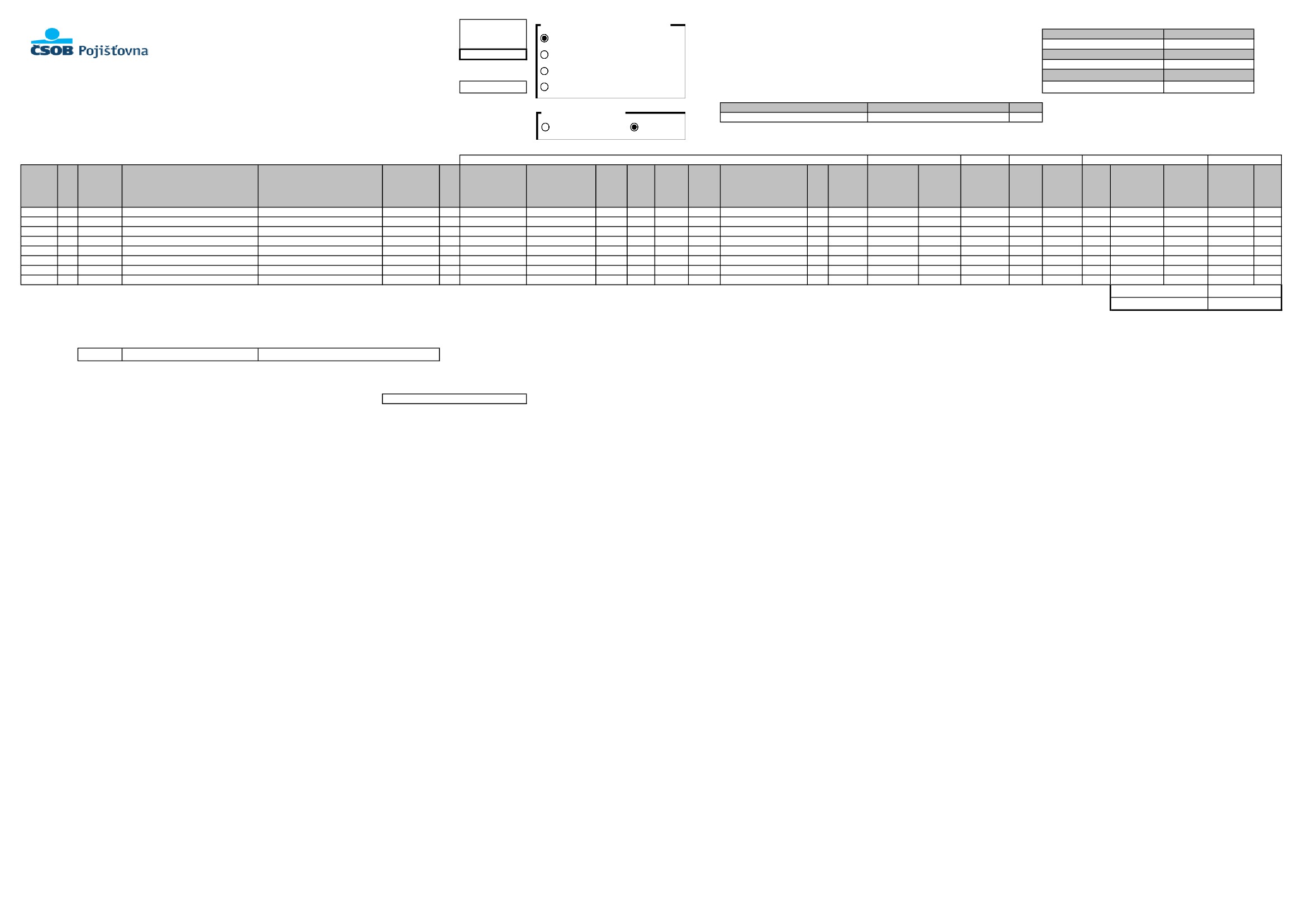   Sleva na celou HS1OPV ve výšibez segmentace10,00%četnost placeníPraha hl.městovybrané okresyostaní okresy  ČSOB Pojišťovna, a.s. člen holdingu ČSOB  Masarykovo nám.1458, 530 02 Pardubice  IČO: 455 34 3061 zapasaná v OR vedeným KS v Hradci Králové, oddíl B, vložka 567Pojistník - názevVlastník - názevPojistník IČVlasník - IČprovozovatel/držitel - IČDopravní společnost Ústeckého kraje6231292viz list vozidel12Pojistná smlouva - pojištění odpovědnosti zaújmu způsobenou provozem vozidla - hromadnáČíslo smlouvy - variabilní symbolČíslo hromadné pojistné smlouvy TISList / listůProvozovatel/držitel - názevviz list vozidelSegmentace dle stáří vozidla16886413Ne1Ano2Údaje o vozidlechúdaje uvedené v technickém průkazuúdaje o pojištěnílimit poj.plněnípojistné OPVpřipojištění - okenní sklaPojistné celkemSleva nakategoii vozidlaSérie a čísloTP (velkého) Objem motoruv cm3Limit plění (Kč)Roční pojistné  po slevě   (OPV)Roční pojistné   (skla)Zdraví / věci aušlý zisk (Kč)Roční pojistné   celkemDruh vozidla Číslokaroserie(VIN), rámu,výrobní čísloVýkon v kWRok výroby Typ aprovedení Celk.hmotnost(kg)Celk. místKategorie Počátekpojištění7AD23247AD23257AD23967AD23537AC95727AC95717AC95737AC957000000000UI741074UI741075UI741317UI741307UI741005UI741004UI741006UI741003EvoBus Česká republika s.r.o, IČ 25657704,Praha 6, Ruzyně, NaÚsteckého krajeDopravní společnost hůrce 211/10EvoBus Česká republika s.r.o, IČ 25657704,Praha 6, Ruzyně, NaÚsteckého krajeDopravní společnost hůrce 211/10EvoBus Česká republika s.r.o, IČ 25657704,Praha 6, Ruzyně, NaÚsteckého krajeDopravní společnost hůrce 211/10EvoBus Česká republika s.r.o, IČ 25657704,Praha 6, Ruzyně, NaÚsteckého krajeDopravní společnost hůrce 211/10EvoBus Česká republika s.r.o, IČ 25657704,Praha 6, Ruzyně, NaÚsteckého krajeDopravní společnost hůrce 211/10EvoBus Česká republika s.r.o, IČ 25657704,Praha 6, Ruzyně, NaÚsteckého krajeDopravní společnost hůrce 211/10EvoBus Česká republika s.r.o, IČ 25657704,Praha 6, Ruzyně, NaÚsteckého krajeDopravní společnost hůrce 211/10EvoBus Česká republika s.r.o, IČ 25657704,Praha 6, Ruzyně, NaÚsteckého krajeDopravní společnost hůrce 211/10autobusautobusautobusautobusautobusautobusautobusautobus019019019019019019019019SetraSetraSetraSetraSetraSetraSetraMercedes Benz415 H11967415 H11967S 415 NF6374S 415 NF6374S 415 NF11967S 415 NF11967S 415 NF11967Intouro M Optimum Light 7201220220210210220220220210190001900019000190001900019000190001900020132013201220122009200920092009WKK63312113114561WKK63312113114556WKK62878713113832WKK62878713114374WKK62878713108538WKK62878713108541WKK62878713108995WEB633252132579546060454527274359naftanaftanaftanaftanaftanaftanaftanafta18.9.18 0:0018.9.18 0:0018.9.18 0:0018.9.18 0:0018.9.18 0:0018.9.18 0:0018.9.18 0:0018.9.18 0:00doba neurčitádoba neurčitádoba neurčitádoba neurčitádoba neurčitádoba neurčitádoba neurčitádoba neurčitá Konecpojištění Továrníznačka ZpůsobpoužitíVlastníkDržitelPalivoSPZ150/150 mil.150/150 mil.150/150 mil.150/150 mil.150/150 mil.150/150 mil.150/150 mil.150/150 mil.10,00%10,00%10,00%10,00%10,00%10,00%10,00%10,00%34 82434 82434 82434 82434 82434 82434 82434 824nepojištěnonepojištěnonepojištěnonepojištěnonepojištěnonepojištěnonepojištěnonepojištěnoRoční pojistné činí:Pojistné dle četnosti činí:34 82434 82434 82434 82434 82434 82434 82434 824278 592 Kč23 216 KčVlastníci:IČ25657704názevsídloEvoBus Česká republika s.r.o, IČ 25657704,Praha 6, Ruzyně, Na hůrce 211/10Na hůrce 211/10, Praha 6 - RuzyněDatum sjednání pojištění:17.09.2018.... ............................     podpis pojistníka.... ....................................     podpis zástupce pojistiteleČSOB Pojišťovna, a. s., člen holdingu ČSOBInterní     1/15.1.2018Pojistné dle četnostiSpoluúčast   (Kč)2 9022 9022 9022 9022 9022 9022 9022 902